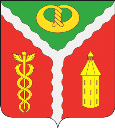 АДМИНИСТРАЦИЯ ГОРОДСКОГО ПОСЕЛЕНИЯ ГОРОД КАЛАЧ КАЛАЧЕЕВСКОГО МУНИЦИПАЛЬНОГО РАЙОНАВОРОНЕЖСКОЙ ОБЛАСТИПОСТАНОВЛЕНИЕот « 14 » мая 2018 г. № 169О внесении изменений в Постановление от 11.01.2017 г. №8 «Об утверждении Порядка организации и проведения внутреннего муниципального финансового контроля сектором ФЭУиО администрации городского поселения город Калач»В соответствии с Бюджетным Кодексом, Федеральным законом от 05.04.2013г. № 44-ФЗ «О контрактной системе в сфере закупок товаров, работ, услуг для обеспечения государственных и муниципальных нужд» администрация городского поселения город Калач Калачеевского муниципального района п о с т а н о в л я е т:Внести изменения в Порядок организации и проведения внутреннего муниципального финансового  контроля сектора финансово – экономического учета и отчетности администрации городского поселения город Калач Калачеевского муниципального района Воронежской области:дополнить Раздела 1 «Общие положения» пунктом 1.4.1следующего содержания:«1.4.1права и обязанности объектов контроля: 1) руководитель, иное должностное лицо или уполномоченный представитель объекта контроля при проведении проверки имеют право:-присутствовать при всех действиях, производимых должностным лицом (должностными лицами) в ходе контрольного мероприятия;-представлять документы, сведения и сообщать информацию, обязательную для включения в акт по результатам контрольного мероприятия, акт встречной проверки;- предоставлять доступ к своим информационным базам и банкам данных;- совместно с должностным лицом, проводящим контрольное мероприятие, организовывать и участвовать в проведении инвентаризации денежных средств и материальных ценностей;- обжаловать действия должностных лиц администрации;- знакомиться с материалами и результатами контрольного мероприятия;- направлять в течение 3 рабочих дней мотивированные возражения (заключения) по поводу обстоятельств, изложенных в акте по результатам контрольного мероприятия;- на досудебное (внесудебное) рассмотрение жалоб (претензий) в процессе исполнения контрольного мероприятия.2) лица, в отношении которых осуществляется мероприятие по муниципальному контролю, обязаны:- предоставлять помещение, обеспечивающее сохранность документов и оборудованное организационно-техническими средствами;- представлять необходимые объяснения, в том числе письменные, справки и сведения по вопросам, возникающим в ходе контрольного мероприятия, а также копии документов, заверенные в установленном законодательством порядке;- своевременно устранять выявленные нарушения законодательства в финансово-бюджетной сфере;- исполнять иные обязанности в соответствии с требованиями действующего законодательства, регулирующего отношения, возникающие при осуществлении внутреннего муниципального финансового контроля.».2)дополнить пункт 1.5 Раздела 1 «Общие положения» абзацем следующего содержания:«В систему субъектов внутреннего контроля входят: руководитель администрации и его заместитель.».3)дополнить пункт 1.6 Раздела 1 «Общие положения» абзацем следующего содержания:«- выдавать предписания об устранении выявленных нарушений законодательства Российской Федерации и иных нормативных правовых актов; - обращаться в суд с исковыми заявлениями о возмещении ущерба, причиненного сельскому поселению в финансово-бюджетной сфере. Запрос о представлении документов и информации в адрес объекта контроля направляется после подписания распоряжения о проведении контрольного мероприятия заказным почтовым отправлением с уведомлением о вручении или иным способом, свидетельствующим о дате его получения (вручения) субъектом контроля, в том числе с применением автоматизированных информационных систем. Срок представления документов и информации устанавливается в запросе. При этом устанавливаемый срок не может быть меньше пяти рабочих дней и превышать десяти рабочих дней.Субъекты внутреннего контроля настоящего Порядка, обязаны: своевременно и в полной мере исполнять предоставленные в соответствии с законодательством Российской Федерации полномочия по предупреждению, выявлению и пресечению нарушений в финансово-бюджетной сфере; соблюдать требования иных нормативных правовых актов в установленной сфере деятельности; проводить контрольные мероприятия в соответствии с приказами начальника сектора муниципального контроля; знакомить руководителя, иное должностное лицо объекта контроля с приказом о назначении проверки.».3) Дополнить раздел 3 «Организация и проведение контрольных мероприятий» пунктом 3.20 следующего содержания:«3.20 Контрольные мероприятия подразделяются на камеральные и выездные, в том числе встречные проверки.Камеральные проверки проводятся по месту нахождения должностных лиц внутреннего муниципального финансового контроля на основании бюджетной (бухгалтерской) отчетности и иных документов, представленных по их запросу.Выездные проверки проводятся по месту нахождения объекта контроля. В ходе выездных проверок, в том числе определяется фактическое соответствие совершенных операций данным бюджетной (бухгалтерской) отчетности и первичных документов.Встречные проверки проводятся в рамках выездных и (или) камеральных проверок в целях установления или подтверждения фактов, связанных с деятельностью объекта контроля.».4) Дополнить  пункт 4.26:«Отчет о результатах проведенных контрольных мероприятиях оформлять согласно Приложению №7» 5) в пунктах 3.1,3.6,4.4,4.6,4.11,4.23 заменить слова «администрация Калачеевского муниципального района» на слова «администрация городского поселения город Калач».6) заменить в пункте 4.17 слово «акт» на слово «доклад о результатах контрольного мероприятия».7) Приложение №4 «Акт ревизии (проверки, обследования) финансовой и хозяйственной деятельности» изложить в новой редакции согласно Приложению №1 к настоящему постановлению.8) Приложение №7  «Отчет о результатах  внутреннего финансового контроля» изложить в редакции согласно Приложению №2 к настоящему постановлению.Настоящее постановление вступает в силу со дня его официального опубликования в Вестнике муниципальных правовых актов городского поселения город Калач Калачеевского муниципального района.Контроль за исполнением настоящего постановления оставляю за собой.Глава администрациигородского поселения город Калач                                Т.В. МирошниковаПриложение №1 к Постановлению администрации городского поселения город КалачКалачеевского муниципальногорайона №____ от______«Приложение № 4к Порядку организации и проведения внутреннего муниципального финансового контроля сектором ФЭУиОадминистрации городского поселениягород Калач Калачеевского муниципального района»Акт N ___ревизии (проверки, обследования) финансовой и хозяйственной деятельности___________________________________________________________(полное наименование проверяемого объекта)___________________________________________________________(место проведения ревизии, проверки)___________________________________________________________(дата составления акта)На   основании   распоряжения администрации городского поселения город Калач Калачеевского муниципального района  от ____________ № ________________________________________________________________________(Ф.И.О. должностного лица, осуществляющего контрольное мероприятие, должность, номер, дата удостоверения)проведена ревизия (проверка, обследование) ____________________________________________________________________________________________________________________________________(тема проверки, в ходе которой проводится проверка)за период с "___"___________ 20__ года по "___" ____________20__года.В ревизии (проверке, обследовании) принимали участие: ____________________________________________________________________________________________________________________________________        (привлеченные специалисты: Ф.И.О., должность, место работы)Ревизия (проверка, обследование) проведена с ведома ____________________________________________________________________________________________________________________________________(Ф.И.О., руководителя объекта проверки)в присутствии ____________________________________________________________________________________________________________________________________(Ф.И.О., главного бухгалтера объекта проверки)Ревизия (проверка, обследование) начата: __________________                                                                                          (дата)Ревизия (проверка, обследование) окончена: __________________                                                                                           (дата)1. Вводная частьСведения о проверяемой организации:Полное и сокращенное наименование проверяемого объекта в соответствии с учредительными документами: _______________________________________ __________________________________________________________________ИНН: ____________________________________________________________ОГРН: ___________________________________________________________Юридический адрес: ________________________________________________Тел.:_____________________________________________________________Ведомственная  принадлежность  и  наименование  вышестоящего  органа  суказанием адреса и телефона такого органа _______________________________________________________________________________________   (при наличии)Сведения об учредителях (участниках) __________________________________________________________________________________________  (при наличии)Сведения  об  имеющихся  лицензиях  на  осуществление  отдельных  видовдеятельности: _____________________________________________________Организационно-правовая форма: _____________________________________Форма собственности: ________________________________________________________________________________________________________________        (перечень и реквизиты всех счетов в кредитных организациях, включая депозитные, а также лицевых счетов (включая счета закрытые на момент ревизии (проверки), но действовавшие в  проверяемом периоде)Право первой подписи в проверяемом периоде имел(и): ___________________________________________________________________________________. Главным бухгалтером  (бухгалтером) являлась (ись):______________________________________________________________________________________Кем и когда проводилась предыдущая ревизия (проверка), сведения об устранении нарушений, выявленных в ходе ее ____________________________________________________________________________________________________________________________________Перечень изученных учетных документов и отчетных данных:____________________________________________________________________________________________________________________________________Перечень неполученных документов из числа затребованных с указанием причин в случае отказа в представлении документов или иных фактов, препятствующих работе:____________________________________________________________________________________________________________________________________Иные данные ____________________________________________________________________________________________________________________________________2. Описательная часть__________________________________________________________________(описание проведенной работы и выявленных нарушений по каждому вопросу программы ревизии (проверки)3. Заключительная частьСодержит обобщенную информацию о результатах ревизии (проверки), в том числе выявленных нарушениях, сгруппированных по видам, с указанием по каждому виду финансовых нарушений общей суммы, на которую они выявлены. Суммы выявленного нецелевого использования бюджетных средств указываются в разрезе кодов классификации расходов бюджетов Российской Федерации.Подпись должностноголица, осуществляющего ревизию (проверку, обследование), (с указанием Ф.И.О. и должности)          _______________________________Подпись члена(ов) ревизионной группы (с указанием Ф.И.О. и должности)(при наличии)                                               _______________________________Подпись руководителя проверяемогообъекта (с указанием Ф.И.О.)                       ______________________________Подпись главного бухгалтера проверяемого объекта (с указанием Ф.И.О.)  _____________________________________Запись о дате выдачи акта должностному лицу проверяемого объекта для ознакомления под роспись в получении (с указанием Ф.И.О. и должности):Отметка об отказе от получения акта или о направлении по почте:Примечание: На обратной стороне последней страницы акта (справки) ревизии (проверки) делается отметка на предмет выполнения программы (плана), сроков и требований Порядка:"Материалы ревизии (проверки) приняты"    _________________   __________________   ________________        (должность)                        (подпись)                     (дата)__________________________________Дата подписания Акта руководителемПриложение №2 к Постановлению администрации городского поселения город КалачКалачеевского муниципального района №____ от______«Приложение № 7к Порядку организации и проведения внутреннего муниципального финансового контроля сектором ФЭУиОадминистрации городского поселениягород Калач Калачеевского муниципального района»ОТЧЕТо результатах внутреннего финансового контроляНачальник сектора ФЭУиО               ________________Методы контроляКоличество контрольных действий, проведенных проверок (ревизий)Количество выявленных недостатков (нарушений)Сумма бюджетных средств, подлежащая восстановлениюКоличество предложенных мер по устранению недостатков (нарушений), причин их возникновения, заключенийКоличество принятых мер, исполненных заключенийКоличество материалов направленных в правоохранительные органы1234567Итого